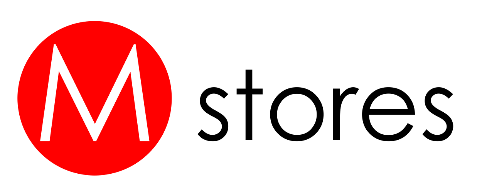 Adresát:MstoresZdeněk ZadražilZázvorkova 2006/8155 00 PrahaIČ: 14275147Oznámení o odstoupení od kupní smlouvy   Oznamuji, že tímto odstupuji od smlouvy o nákupu tohoto zboží:  …………………………………………………………………………………………………………………………………………    Datum objednání zboží: …………………………………………………………………………………………………………..   Jméno a příjmení kupujícího: …………………………………………………………………………………………………...    Adresa kupujícího: ………………………………………………………………………………………………………………….  …………………………………………………………………………………………………………………………………………   Číslo faktury - daňového dokladu: ………………………………………...    Číslo objednávky: ………………………………………………………………..    Žádám o vrácení kupní ceny na bankovní účet číslo: ……………………………………………………………………………………………/……………………………………………   Podpis kupujícího spotřebitele:  ………………………………………………….. Datum …………………………………………………. Tel.: 778 777 294, www.mstores.cz, e-mail: shop@mstores.czMstores